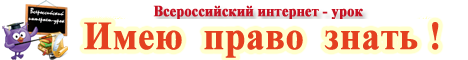 В ходе мероприятий Интернет-урока до школьной аудитории доводятся имеющиеся источники официальной информации по указанным вопросам, в том числе по оказанию квалифицированной медицинской помощи, возможности получения консультаций врачей, юристов, психологов и педагогов, специализирующихся в данном направлении работы, а также разъясняются возможности доступа к телефонам доверия органов наркоконтроля, иным Интернет-ресурсам антинаркотической направленности. В подготовке Интернет-урока приняли участие представители Минобрнауки России, Минкомсвязи России, Минздравсоцразвития России, Минкомспорта России, ряда общественных и молодежных организаций, а также средств массовой информации («Учительская газета»). С данной целью на главной странице официального интернет-сайта ФСКН России (fskn.gov.ru) сформирован специализированный раздел, на котором размещены необходимые материалы антинаркотической направленности для учащихся, градированные по трем возрастным категориям. Методические материалы для учителей по проведению данного Интернет-урока размещены отдельно в разделе «Профилактика» (блок «Направления деятельности») официального интернет-сайта ФСКН России и на сайте печатного издания «Учительская газета». Подробнее ищите, пожалуйста, здесь:    http://www.fskn.gov.ru/pages/main/7199/index.shtmlМетодические рекомендации по проведению Всероссийского интернет-урока антинаркотической направленностиС октября текущего года во всех школах страны проводится Интернет-урок антинаркотической направленности «Имею право знать!». Основная задача Интернет-урока – ознакомить школьников со специальным разделом на официальном сайте Федеральной службы Российской Федерации по контролю за оборотом наркотиков (www.fskn.gov.ru), иными интернет-ресурсами антинаркотической направленности, а также научить ими пользоваться при возникающей необходимости.Разработанная новая версия официального сайта ФСКН России удобна и проста в работе, отражает все аспекты деятельности органов наркоконтроля. Информация, размещаемая на сайте, будет полезна и интересна любой возрастной категории людей, а также их социального статуса.Для проведения Интернет-урока на главной странице сайта расположен специализированный раздел (баннер), на котором размещены материалы антинаркотической направленности для учащихся, с учетом их возрастных категорий: до 12 лет, от 12 до 16 лет и старше 16 лет. В разделе для каждой возрастной категории вы найдете материалы по таким темам, как раскрытие негативных медицинских, психологических, социальных и морально-нравственных аспектов, связанных с наркоманией, распространение передовых форм и методов противодействия данному асоциальному явлению, и главное, воспитание жёсткого неприятия по отношению к наркотикам.В разделе для школьников до 12 лет содержится информация, где путём восприятия образов, даётся понятие здорового образа жизни и отрицательное отношение к наркотикам. С этой целью в нём представлены мультипликационный фильм и детская игра в жанре «экшн» «Антинаркомания».В разделе для школьников от 12 до 16 лет представлены «мифы», связанные с первичным потреблением наркотических средств и психотропных веществ, а также его опасных последствиях.В разделе для школьников старше 16 лет содержится информация об опасных последствиях потребления наркотических средств и психотропных веществ, а также степени ответственности граждан, предусмотренной нормативными правовыми актами, аналитические материалы и тематическая публицистика.Темы, представленные в двух последних разделах, объединены общей концепцией – не пробовать наркотики никогда. Не рекомендуется знакомить учащихся младших классов с разделами сайта, предназначенными для более старшей возрастной категории.Одновременно, на уроке необходимо ориентировать школьников на выработку твёрдой отрицательной позиции на предложение попробовать, при этом научить сказать НЕТ. Развеять миф о расхожем представлении, что если принять для пробы наркотик всего только один раз, в этом еще нет ничего ужасного. А желание повторить испытанные ощущения одурманивания приводят к рабской зависимости от наркотика. Или иначе: наркотики – зависимость – потеря свободы – рабство. Ведь наркоманию можно расценивать не иначе, как современную «внутреннюю форму рабства».Проведение интернет-урока может осуществляться как в ходе плановых занятий по информатике (в течение октября-декабря т.г.), так и во внеклассные часы занятий (на усмотрение руководителей учебного процесса). Для этого ученикам должна быть предоставлена возможность зайти на официальный интернет-сайт ФСКН России и просмотреть указанный специализированный баннер, при необходимости задать свои вопросы по заинтересовавшей тематике.На занятия могут быть приглашены сотрудники территориальных органов наркоконтроля (соответствующее указание об оказании методической помощи по линии ФСКН России направлено на места).Ученикам на занятии рекомендуется в обязательном порядке показать возможности раздела «Вопрос-ответ», в котором каждый школьник может задать вопрос и получить на него квалифицированный ответ специалиста, а также, где на сайте размещены адрес Интернет-приемной ФСКН России и номер телефона доверия, куда он может обратиться по любым вопросам, в том числе, связанным с фактами незаконного оборота наркотических средств и немедицинского потребления наркотиков. Также рекомендуется ознакомиться с реквизитами, телефонами и интернет-ресурсами территориального органа наркоконтроля, на территории оперативного обслуживания которого проживают либо учатся школьники, а также с сайтами местных общественных объединений и молодежных организаций, пропагандирующих здоровый образ жизни.Межведомственная рабочая группа по подготовке и проведению Интернет-урокаIII Всероссийский интернет-урок антинаркотической направленности «Имею право знать!» пройдет С с 14 октября 2013 года по 1 апреля 2014 года  .ФСКН России совместно с Минобрнауки России разработаны рекомендации по организации и проведению Интернет-урока, размещенные на официальном сайте ФСКН России (www.fskn.ru) в разделе «Направления работы» подразделе «Профилактика наркомании» баннер «Интернет-урок «Имею право знать!»».Цель акции: повышение информированности обучающихся о недопустимости употребления наркотиков, расширение форм участия общественности в профилактике различных форм девиантного поведения и распространения наркомании, а также создание системы информационно-пропагандистской работы с населением для реализации согласованных действий по формировании здорового образа жизни, предупреждению вовлечения детей и молодежи в употребление и оборот наркотиков. Сохранение и укрепление здоровья детей и молодежи и обеспечение безопасности их жизнедеятельности входят в число важнейших государственных задач.Распространенность употребления наркотиков среди детей, подростков и молодежи на протяжении многих лет продолжает оставаться одной из ведущих социально значимых проблем нашего общества, определяющих острую необходимость организации решительного и активного противодействия.Интернет-урок антинаркотической направленности является эффективной составляющей антинаркотической работы по раскрытию негативных аспектов наркопотребления во всей их широте, распространению передовых форм и методов противодействия наркомании, воспитанию психологической устойчивости детей и молодежи к употреблению наркотиков.Цель Интернет-урока: повышение информированности обучающихся о недопустимости употребления наркотиков, расширение форм участия общественности в профилактике различных форм девиантного поведения и распространения наркомании, а также создание системы информационно-пропагандистской работы с населением для реализации согласованных действий по формированию здорового образа жизни, предупреждению вовлечения детей и молодежи в употребление и оборот наркотиков.Задачи Интернет-урока:- ознакомление обучающихся с материалами Интернет-урока, размещенными на официальном интернет-сайте ФСКН России www.fskn.ru и формирования у них стойкого неприятия наркотиков;- формирование на указанном выше сайте материалов антинаркотической направленности о причинах, формах девиантного поведения, социальных и медицинских последствиях употребления наркотиков для возможного ее использования при проведении различных форм мероприятий антинаркотической направленности в субъектах Российской Федерации;- обучение родителей, педагогических работников образовательных организаций, волонтеров современным формам и методам своевременного выявления ранних  признаков употребления наркотиков и реализации антинаркотических профилактических мероприятий;- разъяснение требований законодательства Российской Федерации в сфере профилактики наркомании и противодействия незаконному обороту наркотиков;- информирование общественности о деятельности федеральных органов исполнительной власти, органов исполнительной власти субъектов Российской Федерации в области профилактики наркомании и правонарушений несовершеннолетних, лечения наркомании и борьбы с наркопреступностью;- формирование в обществе через средства массовой информации, другие информационные каналы негативного отношения к употреблению наркотиков и наркопреступности, пропаганда преимущества здорового и безопасного образа жизни;- привлечение к участию в мероприятиях Интернет-урока руководителей заинтересованных органов государственной власти и органов местного самоуправления, представителей комиссий по делам несовершеннолетних и защите их прав, общественных организаций, а также специалистов в области психологии и юриспруденции.Федеральной службой по контролю за оборотом наркотиков России совместно с Минобрнауки России разработаны рекомендации по организации и проведению Интернет-урока. Данные рекомендации размещены на сайте ФСКН России www.fskn.ru в разделе «Направления деятельности» (подраздел «Профилактика наркомании», баннер «Интернет-урок «Имею право знать!»).В рамках Интернет-урока ФСКН России организованы конкурсы индивидуальной и коллективной проектной и исследовательской деятельности учащихся. Подробная информация и условия конкурсов размещены на сайте ФСКН России www.fskn.ru в разделе в разделе «Направления деятельности» (подраздел «Профилактика наркомании», баннер «Интернет-урок «Имею право знать!»).«Имею право знать!»: Всероссийский Интеренет-урок антинаркотической направленности